Отделение Пенсионного фонда РФ по Томской области	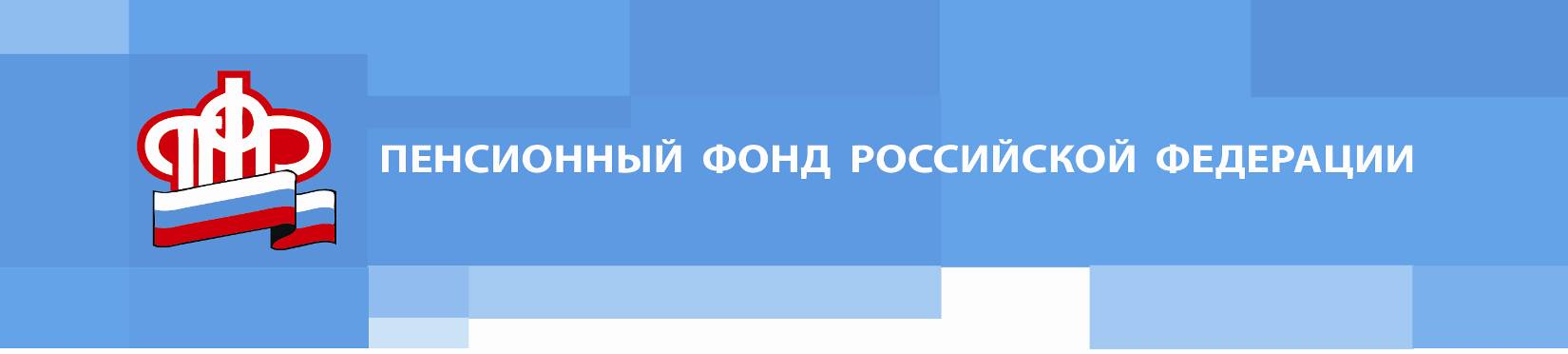 Пресс-релиз от 20 сентября 2022 годаПроактивная рассылка уведомлений о пенсии коснулась 6 млн россиянПенсионный фонд с начала года направил уведомления о размере будущей пенсии 6 млн россиян. Такие сведения получали мужчины, достигшие 45 лет, и женщины, которым исполнилось 40 лет.В уведомлении, которое поступает в личный кабинет на портале госуслуг, граждане могут ознакомиться с накопленными пенсионными правами, узнать количество имеющихся пенсионных коэффициентов и заработанный стаж. Выписка также сообщает получателю размер пенсии, рассчитанный по этим пенсионным параметрам. Благодаря таким данным у граждан есть возможность заранее оценить свои пенсионные права.Россиянам, у которых нет учетной записи на портале госуслуг, уведомления о пенсии доступны в клиентских службах Пенсионного фонда.Напомним, Пенсионный фонд с 2022 года начал проактивное информирование граждан о размере сформированной пенсии и условиях, при которых она назначается. Помимо данных о страховой пенсии в уведомлении также указан размер пенсионных накоплений. Информация поступает раз в три года женщинам начиная с 40 лет и мужчинам начиная с 45 лет.________________________________________________Группа по взаимодействию со СМИ Отделения Пенсионного фонда РФ по Томской областиТел.: (3822) 48-55-80; 48-55-91;E-mail: smi @080.pfr.ru